T Sport Bernau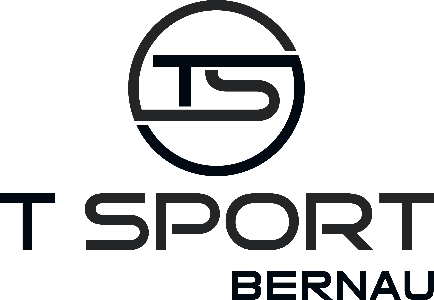 Swordfish Business ParkSwordfish Close, Unit 8	L40 8JW BurscoughUnited Kingdom	Contact: Melanie DerflingerEmail: marketing@t-sport-bernau.comPhone: +44 7557 35282513th March 2020Pre-Season Press ReleaseThe management of T Sport Racing and Truck Sport Bernau are delighted to announce the collaboration of the two teams, to form T Sport Bernau for the 2020 FIA ETRC season. With the           T Sport Racing team entering their third season competing in the Championship, and the well-established and experienced Truck Sport Bernau team looking to grow upon their success from years past, the united approach to strategically collaborate was established.The Truck Sport Bernau driver, namely 2019 FIA European Truck Racing Championship runner up and triple ETRC champion, Antonio Albacete, will become the team’s racing driver. He will be supported by an extensive and experienced team, including: Lutz Bernau and Egi Bartmann (from Truck Sport Bernau) will take on a supervisory role within the team, providing technical and operational support. Tim Frost and Melanie Derflinger (from T Sport Racing) will manage the team. Melanie will look after all marketing related activities, with Tim managing the technical side.  He will be supported by Tom Eckersley who will work on the design and technical development of the truck and Justo Álvarez who will continue to work alongside Antonio analysing the technical data.Tim & Tom, together with Iain Booth, will be the team’s lead race mechanics. Bianca and James Hailstone, Eliot Haram, Mike Payne and Debbie Booth will also continue supporting the team on the race truck and by helping with social media content and at the hospitality area. The team is excited to work closely with all of our team partners and to promote their businesses through the platform provided by truck racing. Something we feel we can excel at thanks to the unique combination of experience, fresh ideas and passion.T Sport Bernau will be entering the whole 2020 FIA ETRC season with a newly built race truck, armed with innovative technology. We are looking forward to welcoming guests and fans at all of this year’s events.  Pressemitteilung - SaisonvorbereitungDas Management von T Sport Racing und Truck Sport Bernau freut sich, die Zusammenarbeit der beiden Teams bekannt zu geben, welches ab sofort als T Sport Bernau auf- und antreten wird. Mit dem Einstieg des T Sport Racing Teams in die dritte Rennsaison der FIA ETRC und dem gut etablierten und erfahrenen Truck Sport Bernau Team auf der Suche nach Wegen, neue Ideen und frischen Wind ins Team zu bringen, einigte man sich schnell auf eine Strategie für eine Zusammenarbeit.Der Fahrer von Truck Sport Bernau, Vize-Europameister der FIA ETRC 2019 und dreifacher European Truck Racing Champion Antonio Albacete, wird der Rennfahrer des Teams. Er wird von folgenden Teammitgliedern unterstützt: Lutz Bernau und Egi Bartmann (von Truck Sport Bernau) wollen eine Aufsichtsfunktion innerhalb des Teams übernehmen und sowohl technische als auch operative Unterstützung bieten. Tim Frost und Melanie Derflinger (von T Sport Racing) werden die Leitung des Teams übernehmen. Melanie wird sich um alle Marketingaktivitäten kümmern und Tim übernimmt die Leitung im Bereich der Technik. Er wird von Tom Eckersley, der an der Konstruktion und technischen Entwicklung des Renntrucks arbeiten wird, und von Justo Álvarez, der bei der Analyse der technischen Daten weiterhin mit Antonio zusammenarbeiten wird, unterstützt. Tim und Tom, sowie auch Iain Booth werden die führenden Mechaniker des Teams.Bianca und James Hailstone, Eliot Haram, Mike Payne und Debbie Booth werden das Team auch weiterhin am Renntruck, mit Beiträgen für die sozialen Medien und im Cateringbereich unterstützen. Das Team freut sich darauf, eng mit unseren Teampartnern zusammen zu arbeiten und deren Unternehmen über die Plattform des Truck Racing zu vermarkten. Wir glauben, dass wir uns durch die einzigartige Kombination aus Erfahrung, frischen Ideen und Leidenschaft auszeichnen können.Um diese Strategie vollständig umzusetzen, wird T Sport Bernau mit einem neu gebauten Renntruck an allen Rennen der FIA ​​ETRC 2020 teilnehmen. Wir freuen uns darauf, sowohl Gäste als auch Fans bei allen diesjährigen Veranstaltungen willkommen zu heißen.